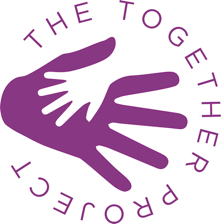 Safeguarding Concern Report This form should be used to report safeguarding concerns relating to children and/or vulnerable persons. In an emergency please do not delay in informing the police and/or Social Services. All information must be treated as confidential and reported to the Designated Safeguarding Lead (Louise Goulden) within one working day (or the next working day if it is a weekend or Bank Holiday). The form should be completed at the time or immediately following disclosure but after all necessary emergency actions have been taken. Please complete the form as fully as possible.For use by Designated Safeguarding Lead (or Deputy Safeguarding Lead)Date and time of incident/concern raisedLocation of incident/concern raisedDetails of person affected (name and contact details)Incident/concern reported byOthers present/potential witnesses (contact details)Safeguarding report completed byDescription of incident/concernAny additional informationDate report reviewedStakeholders and/or external agencies the report will be shared withDate report shared with trustees